Notification as to whether or not submitted materials are found to be research-based will be communicated to the Provider/Publisher by March 11, 2019.Qualitative Assessments:The materials exhibit evidence that research-based quantitative measures and qualitative analysis have been used in the selection of complex texts/instructional materials that align to the standards. Do the materials:provide specific evidence that they have been analyzed for their qualitative features indicating an alignment to industry technical and employability skills?     Description of qualitative measure(s):      Other information:      Attachment(s):       Attach to this form evidence of the (a) qualitative features as specified above. Ensure that each is identified by publisher/imprint, title, SE ISBN, and source of documents. What Works ClearinghouseThe listed title has been the subject of a “What Works Clearinghouse” review:  Yes	Enter URL:         No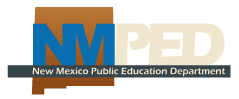 FORM D: Research-Based Measures (Core/Basal) 2019 CTE AdoptionPublisher Name/Imprint:SE TitleSE ISBN